ΑΙΤΗΣΗΕπώνυμο:	Όνομα:	Εξάμηνο:		AM.	Διεύθυνση:	Τηλ.:	Email:	Επώνυμο:	Όνομα:	Εξάμηνο:		AM.	Διεύθυνση:	Τηλ.:	Email:	Πάτρα, 	Προς: Τη Γραμματεία του Τμήματος Ηλεκτρολόγων Μηχανικών και Μηχανικών ΥπολογιστώνΣας υποβάλλ..........:Α) την πτυχιακή μ..... εργασία σε ηλεκτρονική μορφή με τίτλο:(ελληνικά)	(αγγλικά)	Β) την εισηγητική έκθεση του επιβλέποντα εκπαιδευτικού,και παρακαλώ όπως ορίσετε ημερομηνία, ώρα και χώρο εξέτασης.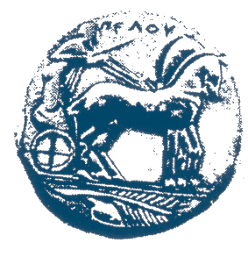 ΕΛΛΗΝΙΚΗ ΔΗΜΟΚΡΑΤΙΑΠΑΝΕΠΙΣΤΗΜΙΟ ΠΕΛΟΠΟΝΝΗΣΟΥ    Σχολη: ΜΗΧΑΝΙΚΩΝΤμημα: ΗΛΕΚΤΡΟΛΟΓΩΝ ΜΗΧΑΝΙΚΩΝ & ΜΗΧΑΝΙΚΩΝ ΥΠΟΛΟΓΙΣΤΩΝΔιεύθυνση: Μ. Αλεξάνδρου 1, Τηλ.:2610 - 369236, fax: 2610-369193Ο/Η Αιτ...Ο/Η Αιτ...(υπογραφή)(υπογραφή)